Совет народных депутатов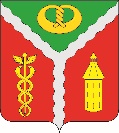 городского поселения город КалачКалачеевского муниципального районаВоронежской областиРЕШЕНИЕот «23» декабря 2021 г.	№ 216г. КалачО внесении изменений в решение от 08.09.2021 №192 «Об утверждении Положения о порядке проведения публичных слушаний и общественных обсуждений на территории городского поселения город Калач Калачеевского муниципального района Воронежской области»В соответствии с Федеральным законом от 06.10.2003 г. №131-ФЗ «Об общих принципах организации местного самоуправления в Российской Федерации», ст. 5.1. Градостроительного кодекса Российской Федерации, Уставом городского поселения город Калач, рассмотрев экспертное заключение правового управления правительства Воронежской области вх. от 13.12.2021 №22, Совет народных депутатов городского поселения город Калач Калачеевского муниципального района Воронежской областиРЕШИЛ:1. Внести в решение Совета народных депутатов городского поселения город Калач от 08.09.2021 №192 «Об утверждении Положения о порядке проведения публичных слушаний и общественных обсуждений на территории городского поселения город Калач Калачеевского муниципального района Воронежской области» (далее - Положение) следующие изменения:1.1 Часть 1 статьи 4 Положения изложить в следующей редакции:«1. На публичные слушания в обязательном порядке выносятся:1) проект устава муниципального образования, а также проект муниципального нормативного правового акта о внесении изменений и дополнений в данный устав, кроме случаев, когда в устав муниципального образования вносятся изменения в форме точного воспроизведения положений Конституции Российской Федерации, федеральных законов, конституции (устава) или законов субъекта Российской Федерации в целях приведения данного устава в соответствие с этими нормативными правовыми актами;2) проект местного бюджета и отчет о его исполнении;2.1) проект стратегии социально-экономического развития муниципального образования;3) проекты правил землепользования и застройки, проекты планировки территорий и проекты межевания территорий, а также вопросы предоставления разрешений на условно разрешенный вид использования земельных участков и объектов капитального строительства, вопросы отклонения от предельных параметров разрешенного строительства, реконструкции объектов капитального строительства, вопросы изменения одного вида разрешенного использования земельных участков и объектов капитального строительства на другой вид такого использования при отсутствии утвержденных правил землепользования и застройки;4) вопросы о преобразовании муниципального образования, за исключением случаев, если в соответствии со статьей 13 настоящего Федерального закона для преобразования муниципального образования требуется получение согласия населения муниципального образования, выраженного путем голосования либо на сходах граждан.».2. Опубликовать настоящее решение в Вестнике муниципальных правовых актов городского поселения город Калач Калачеевского муниципального района Воронежской области.3. Настоящее решение вступает в силу после его официального опубликования4. Контроль за исполнением настоящего решения оставляю за собой.Глава городскогопоселения город КалачА.А. Трощенко